Vitocal 200-G Pro: New attractively-priced large heat pumpStandardized design facilitates fast planning and easy installationIf you want to plan large heat pump systems for large residential complexes, office buildings or commercial premises within a short timescale while keeping a close eye on your costs, there is no simpler solution than the Vitocal Pro series of mass-produced large water pumps. The new Vitocal 200-G Pro brine/water heat pump now represents a really attractively-priced solution for heat outputs of up to 100 kilowatts. It is equally well suited for new builds and modernization projects. Its standardized design facilitates fast and comprehensive system planning, transparent costing specifications and easy installation.Compact design, also ideally suited for corner installationAnother advantage of the new heat pump is its compact design. It needs very little space, requiring an installation area just 850 millimeters wide. It also comes with connectors on the left and right sides, allowing the unit to be installed in a wide variety of corners. Low operating costs and proven componentsProven components such as its fully hermetic scroll compressors ensure the Vitocal 200-G Pro can operate reliably and with low maintenance requirements. The RCD (refrigerant cycle diagnostic) system also ensures operating costs are kept as low as possible. The system constantly controls the refrigerant cycle, interacting with the electronic expansion valve and numerous sensors in every operating point to ensure the highest possible degree of efficiency. The heat pump is particularly energy-efficient, boasting a high COP (coefficient of performance) of over 4.5 (in accordance with EN 14511 at B0/W35°C), while delivering high flow temperatures of up to 60°C. This can even be achieved in the radiator systems commonly found in existing buildings.Simple operation with Vitotronic 200The new large heat pump’s Vitotronic 200 control unit was taken straight from the Vitocal series for single and two-family homes. The heat generator is, therefore, simple and intuitive to use. The user is supported by clearly structured menus, clear text and graphical displays. The Vitotronic 200 controls up to three heating circuits, and its natural cooling function can be used, if desired, to ensure pleasant ambient room temperatures on hot summer days. This is achieved by conducting room heat into the ground via the heating water. Increased security thanks to Internet-based system monitoringThe optional Vitocom 300 communication module enhances security, allowing system monitoring and a comprehensive range of system-optimizing setting adjustments to be undertaken via the Internet or a smartphone at any time and from anywhere, thereby permitting early detection and resolution of possible faults before the rooms even cool down.Reduced installation outlay ensures quick set-upThe heat pump system comes with pre-integrated electrical equipment. Factory-installed contactors for fail-safe primary and secondary pumps, together with safety-fused compressors, reduce installation outlay, allowing the Vitocal 200-G Pro to be set up quickly.Advantages for trade partnersCompact dimensions, only 800 millimeters wideSuitable for corner installationSimplified maintenance thanks to easy component accessReduced starting current and low network load thanks to electronic soft starter systemReady-to-use connectors for fail-safe primary and secondary pumpsAdvantages for homeownersHigh coefficient of performance (COP over 4.5) ensures low operating costsEasy-to-use Vitotronic 200 control with clear text and graphic displayLow noise and vibration emissions thanks to sound-optimized housing constructionReliability ensured by means of factory-adjusted heat test with functional and performance testsTechnical DataRated output: 80 to 100 kWFlow temperature of up to 60°CCOP: > 4.5 (in accordance with EN 14511 at B0/W35°C)Length x width x height: 1753 x 800 x 1457 mmEnergy efficiency category: A++Delivery dateThe attractively-priced Vitocal 200-G Pro large heat pump will be available from April 2019.Images/captions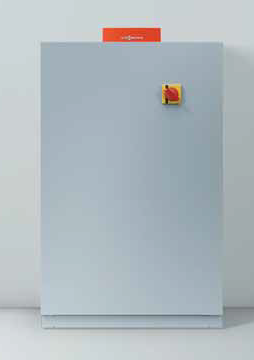 Image 1: Viessmann’s new Vitocal 200-G Pro mass-produced large heat pump provides a really attractively-priced solution for heat outputs of up to 100 kilowatts.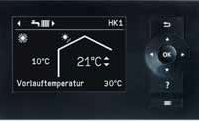 Image 2: Viessmann’s Vitocal 200-G Pro can be operated simply and intuitively via the Vitotronic 200 control unit, taken from the Vitocal heat pump range for single and two-family homes.March 2019Viessmann Werke GmbH & Co. KG35107 Allendorf (Eder)Tel.: +49 (0)6452 702533info-pr@viessmann.dewww.viessmann.de